AOWCGWA Luncheon Mail In Payment Form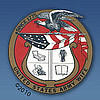 Name: ________________________________________________Phone: ________________________________________________Month of Luncheon: _________________________________Menu Choice (See Flyer):  Regular _________________				         Vegetarian ______________				          Alternate _______________~ If Bringing a Guest ~Guest Name: _____________________________________________Menu Choice: ____________________________________________~ Payment ~Payment: # of reservations ________ X $25   Total _____________Pay by check only – Check #____________________________________Mail Check* and Reservation form to: AOWCGWA ReservationsElsa Francis7503 Ballyshannon CourtSpringfield, VA 222153-2035* Check must be mailed with form to guarantee reservation.